 السؤال الأول : اختر الإجابة الصحيحة لكل فقرة من الفقرات التالية : السؤال الثاني: أ) حل التناسب  ج) يبين الجدول المجاور عدد الميداليات لكل لاعب مثل البيانات بالأعمدة :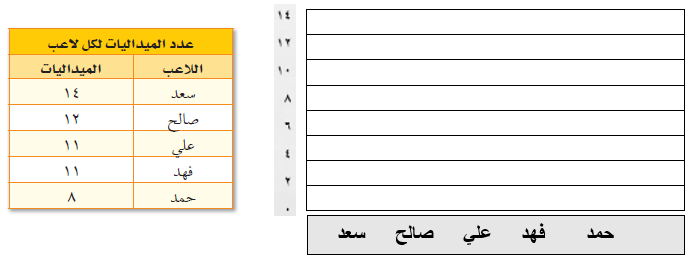 المملكة العربية السعوديةوزارة التعليمإدارة التعليم بمنطقة مكتب التعليم بمحافظةمتوسطةالمملكة العربية السعوديةوزارة التعليمإدارة التعليم بمنطقة مكتب التعليم بمحافظةمتوسطة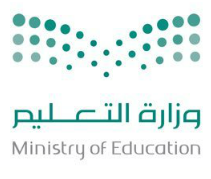 اختبار نهائي الفصل الدراسي الثاني( الدور الأول )التاريخ :     /      /  1444هـالصف : أول متوسطالمادة : رياضياتالزمن : ساعتان ونصفاختبار نهائي الفصل الدراسي الثاني( الدور الأول )التاريخ :     /      /  1444هـالصف : أول متوسطالمادة : رياضياتالزمن : ساعتان ونصفالدرجة رقماالدرجة رقماالدرجة كتابةالاسمالاسمالتوقيعالمصححالمراجعاسم الطالب :                                                                        رقم الجلوس :اسم الطالب :                                                                        رقم الجلوس :اسم الطالب :                                                                        رقم الجلوس :اسم الطالب :                                                                        رقم الجلوس :اسم الطالب :                                                                        رقم الجلوس :اسم الطالب :                                                                        رقم الجلوس :اسم الطالب :                                                                        رقم الجلوس :النسبة     تكتب في أبسط صورة على الصورةالنسبة     تكتب في أبسط صورة على الصورةالنسبة     تكتب في أبسط صورة على الصورةالنسبة     تكتب في أبسط صورة على الصورةالنسبة     تكتب في أبسط صورة على الصورةالنسبة     تكتب في أبسط صورة على الصورةأبجحدد أي النسب التالية متكافئةحدد أي النسب التالية متكافئةحدد أي النسب التالية متكافئةحدد أي النسب التالية متكافئةحدد أي النسب التالية متكافئةحدد أي النسب التالية متكافئةأ20مسمار لكل 5 لوحات    12 مسمار لكل 4 لوحاتب20قلم لكل 5 طلاب      12 قلم لكل 3 طلاب          ج14 درجة  لكل 7 طلاب 24 درجة لكل 3 طلابمعدل الوحدة للنسبة 45 كم لكل 5 لترات = ......   معدل الوحدة للنسبة 45 كم لكل 5 لترات = ......   معدل الوحدة للنسبة 45 كم لكل 5 لترات = ......   معدل الوحدة للنسبة 45 كم لكل 5 لترات = ......   معدل الوحدة للنسبة 45 كم لكل 5 لترات = ......   معدل الوحدة للنسبة 45 كم لكل 5 لترات = ......   أبجتحويل  5م = ....... سم ,  ( اذا كان 1م = 100 سم )تحويل  5م = ....... سم ,  ( اذا كان 1م = 100 سم )تحويل  5م = ....... سم ,  ( اذا كان 1م = 100 سم )تحويل  5م = ....... سم ,  ( اذا كان 1م = 100 سم )تحويل  5م = ....... سم ,  ( اذا كان 1م = 100 سم )تحويل  5م = ....... سم ,  ( اذا كان 1م = 100 سم )أ400ب500ج600استعمل البيانات من الجدول المقابل لكتابة نسبة ( الفوز : الخسارة ) في ابسط صورةاستعمل البيانات من الجدول المقابل لكتابة نسبة ( الفوز : الخسارة ) في ابسط صورةاستعمل البيانات من الجدول المقابل لكتابة نسبة ( الفوز : الخسارة ) في ابسط صورةاستعمل البيانات من الجدول المقابل لكتابة نسبة ( الفوز : الخسارة ) في ابسط صورةاستعمل البيانات من الجدول المقابل لكتابة نسبة ( الفوز : الخسارة ) في ابسط صورةاستعمل البيانات من الجدول المقابل لكتابة نسبة ( الفوز : الخسارة ) في ابسط صورةأبجمعدل الوحدة لـ 300 ريالًا لكل 6 ساعات معدل الوحدة لـ 300 ريالًا لكل 6 ساعات معدل الوحدة لـ 300 ريالًا لكل 6 ساعات معدل الوحدة لـ 300 ريالًا لكل 6 ساعات معدل الوحدة لـ 300 ريالًا لكل 6 ساعات معدل الوحدة لـ 300 ريالًا لكل 6 ساعات أ50 ريال / ساعةب150 ريال/ ساعةج100 ريال / ساعة36 ياردة = .............. قدم ، ( إذا كانت 1 ياردة = 3 قدم )	36 ياردة = .............. قدم ، ( إذا كانت 1 ياردة = 3 قدم )	36 ياردة = .............. قدم ، ( إذا كانت 1 ياردة = 3 قدم )	36 ياردة = .............. قدم ، ( إذا كانت 1 ياردة = 3 قدم )	36 ياردة = .............. قدم ، ( إذا كانت 1 ياردة = 3 قدم )	36 ياردة = .............. قدم ، ( إذا كانت 1 ياردة = 3 قدم )	أ108ب144ج722,5 طن = .......... رطل  ( اذا كان  1 طن = 2000 رطل )2,5 طن = .......... رطل  ( اذا كان  1 طن = 2000 رطل )2,5 طن = .......... رطل  ( اذا كان  1 طن = 2000 رطل )2,5 طن = .......... رطل  ( اذا كان  1 طن = 2000 رطل )2,5 طن = .......... رطل  ( اذا كان  1 طن = 2000 رطل )2,5 طن = .......... رطل  ( اذا كان  1 طن = 2000 رطل )أ5000 رطلب4000 رطلج30002640 قدمًا = ............. ميل ، إذا كانت ( اذا كان  1 ميل =  5280 قدمًا )2640 قدمًا = ............. ميل ، إذا كانت ( اذا كان  1 ميل =  5280 قدمًا )2640 قدمًا = ............. ميل ، إذا كانت ( اذا كان  1 ميل =  5280 قدمًا )2640 قدمًا = ............. ميل ، إذا كانت ( اذا كان  1 ميل =  5280 قدمًا )2640 قدمًا = ............. ميل ، إذا كانت ( اذا كان  1 ميل =  5280 قدمًا )2640 قدمًا = ............. ميل ، إذا كانت ( اذا كان  1 ميل =  5280 قدمًا )أ0,75 ميلب0,5 ميلج0,25 ميل48 أوقية = ............ أرطال ، أذا كانت  (اذا كانت 16 أوقية = 1 رطل )48 أوقية = ............ أرطال ، أذا كانت  (اذا كانت 16 أوقية = 1 رطل )48 أوقية = ............ أرطال ، أذا كانت  (اذا كانت 16 أوقية = 1 رطل )48 أوقية = ............ أرطال ، أذا كانت  (اذا كانت 16 أوقية = 1 رطل )48 أوقية = ............ أرطال ، أذا كانت  (اذا كانت 16 أوقية = 1 رطل )48 أوقية = ............ أرطال ، أذا كانت  (اذا كانت 16 أوقية = 1 رطل )أ3 أرطالب4 أرطالج5 أرطال18 بوصة = ...........قدم  ، أذا كانت ( اذا كانت 12 بوصه = قدم  )18 بوصة = ...........قدم  ، أذا كانت ( اذا كانت 12 بوصه = قدم  )18 بوصة = ...........قدم  ، أذا كانت ( اذا كانت 12 بوصه = قدم  )18 بوصة = ...........قدم  ، أذا كانت ( اذا كانت 12 بوصه = قدم  )18 بوصة = ...........قدم  ، أذا كانت ( اذا كانت 12 بوصه = قدم  )18 بوصة = ...........قدم  ، أذا كانت ( اذا كانت 12 بوصه = قدم  )أ1 قدمب1,5 قدمج2 قدم4,5 لتر = ............. ملل 4,5 لتر = ............. ملل 4,5 لتر = ............. ملل 4,5 لتر = ............. ملل 4,5 لتر = ............. ملل 4,5 لتر = ............. ملل أ45 مللب450 مللج4500 ملل500 ملم = ......... متر 500 ملم = ......... متر 500 ملم = ......... متر 500 ملم = ......... متر 500 ملم = ......... متر 500 ملم = ......... متر أ1,5 مترب1 مترج0,5 متر25.5 جرام = ......... كلجم 25.5 جرام = ......... كلجم 25.5 جرام = ......... كلجم 25.5 جرام = ......... كلجم 25.5 جرام = ......... كلجم 25.5 جرام = ......... كلجم أ2.55 كلجمب0.255 كلجمج0.0255 كلجمتحتوي قاروة علي 1.75  لتر من عصير الجزر فكم كمية العصير بالمللتر ؟تحتوي قاروة علي 1.75  لتر من عصير الجزر فكم كمية العصير بالمللتر ؟تحتوي قاروة علي 1.75  لتر من عصير الجزر فكم كمية العصير بالمللتر ؟تحتوي قاروة علي 1.75  لتر من عصير الجزر فكم كمية العصير بالمللتر ؟تحتوي قاروة علي 1.75  لتر من عصير الجزر فكم كمية العصير بالمللتر ؟تحتوي قاروة علي 1.75  لتر من عصير الجزر فكم كمية العصير بالمللتر ؟أ17,5 مللب175 مللج1750 ملل3 رطل = ..........  جم ، اذا كانت (  1 رطل = 453.6 جرام )3 رطل = ..........  جم ، اذا كانت (  1 رطل = 453.6 جرام )3 رطل = ..........  جم ، اذا كانت (  1 رطل = 453.6 جرام )3 رطل = ..........  جم ، اذا كانت (  1 رطل = 453.6 جرام )3 رطل = ..........  جم ، اذا كانت (  1 رطل = 453.6 جرام )3 رطل = ..........  جم ، اذا كانت (  1 رطل = 453.6 جرام )أ1453.6 جرامب907.2 جمج1360.8 جميستطيع مازن الركض مسافة 120 م في 24 ثانية . فكم ثانية يحتاج ليركض مسافة 300 متر وفق المعدل نفسه يستطيع مازن الركض مسافة 120 م في 24 ثانية . فكم ثانية يحتاج ليركض مسافة 300 متر وفق المعدل نفسه يستطيع مازن الركض مسافة 120 م في 24 ثانية . فكم ثانية يحتاج ليركض مسافة 300 متر وفق المعدل نفسه يستطيع مازن الركض مسافة 120 م في 24 ثانية . فكم ثانية يحتاج ليركض مسافة 300 متر وفق المعدل نفسه يستطيع مازن الركض مسافة 120 م في 24 ثانية . فكم ثانية يحتاج ليركض مسافة 300 متر وفق المعدل نفسه يستطيع مازن الركض مسافة 120 م في 24 ثانية . فكم ثانية يحتاج ليركض مسافة 300 متر وفق المعدل نفسه أ60 ثانية 	ب40 ثانية 	ج50 ثانية 	ما المسافة الفعلية بين مكة المكرمة وجدة اذا كانت المسافة علي الرسم 3 سم ومقياس الرسم 1سم = 24 كلم ما المسافة الفعلية بين مكة المكرمة وجدة اذا كانت المسافة علي الرسم 3 سم ومقياس الرسم 1سم = 24 كلم ما المسافة الفعلية بين مكة المكرمة وجدة اذا كانت المسافة علي الرسم 3 سم ومقياس الرسم 1سم = 24 كلم ما المسافة الفعلية بين مكة المكرمة وجدة اذا كانت المسافة علي الرسم 3 سم ومقياس الرسم 1سم = 24 كلم ما المسافة الفعلية بين مكة المكرمة وجدة اذا كانت المسافة علي الرسم 3 سم ومقياس الرسم 1سم = 24 كلم ما المسافة الفعلية بين مكة المكرمة وجدة اذا كانت المسافة علي الرسم 3 سم ومقياس الرسم 1سم = 24 كلم أ48 كلمب72 كلمج96 كلمعامل المقياس في نموذج مركب شراعي إذا كان مقياس الرسم  1 سم = 2 مترعامل المقياس في نموذج مركب شراعي إذا كان مقياس الرسم  1 سم = 2 مترعامل المقياس في نموذج مركب شراعي إذا كان مقياس الرسم  1 سم = 2 مترعامل المقياس في نموذج مركب شراعي إذا كان مقياس الرسم  1 سم = 2 مترعامل المقياس في نموذج مركب شراعي إذا كان مقياس الرسم  1 سم = 2 مترعامل المقياس في نموذج مركب شراعي إذا كان مقياس الرسم  1 سم = 2 مترأبجكتابة 150% على صورة كسر اعتيادي في أبسط صورة =كتابة 150% على صورة كسر اعتيادي في أبسط صورة =كتابة 150% على صورة كسر اعتيادي في أبسط صورة =كتابة 150% على صورة كسر اعتيادي في أبسط صورة =كتابة 150% على صورة كسر اعتيادي في أبسط صورة =كتابة 150% على صورة كسر اعتيادي في أبسط صورة =أبجاكتب       على صورة  نسبة مئوية في أبسط صورة اكتب       على صورة  نسبة مئوية في أبسط صورة اكتب       على صورة  نسبة مئوية في أبسط صورة اكتب       على صورة  نسبة مئوية في أبسط صورة اكتب       على صورة  نسبة مئوية في أبسط صورة اكتب       على صورة  نسبة مئوية في أبسط صورة أ13,3%ب14,3%ج15,3%40%  من 70 = 	40%  من 70 = 	40%  من 70 = 	40%  من 70 = 	40%  من 70 = 	40%  من 70 = 	أ26ب30ج28150%  من 20 =150%  من 20 =150%  من 20 =150%  من 20 =150%  من 20 =150%  من 20 =أ25ب20ج30تعيش بعض أنواع السلاحف 120 عامًا ويعيش التمساح 42% من هذه المدة فكم يعيش التمساح تقريباتعيش بعض أنواع السلاحف 120 عامًا ويعيش التمساح 42% من هذه المدة فكم يعيش التمساح تقريباتعيش بعض أنواع السلاحف 120 عامًا ويعيش التمساح 42% من هذه المدة فكم يعيش التمساح تقريباتعيش بعض أنواع السلاحف 120 عامًا ويعيش التمساح 42% من هذه المدة فكم يعيش التمساح تقريباتعيش بعض أنواع السلاحف 120 عامًا ويعيش التمساح 42% من هذه المدة فكم يعيش التمساح تقريباتعيش بعض أنواع السلاحف 120 عامًا ويعيش التمساح 42% من هذه المدة فكم يعيش التمساح تقريباأ40 عاماب46 عاماج48 عاماالنسبة المئوية لـــ 8 ريالات من 16 ريالأ  تساوي النسبة المئوية لـــ 8 ريالات من 16 ريالأ  تساوي النسبة المئوية لـــ 8 ريالات من 16 ريالأ  تساوي النسبة المئوية لـــ 8 ريالات من 16 ريالأ  تساوي النسبة المئوية لـــ 8 ريالات من 16 ريالأ  تساوي النسبة المئوية لـــ 8 ريالات من 16 ريالأ  تساوي أ8%ب 15%ج 50%ما العدد الذي يساوي 5% من 60 	ما العدد الذي يساوي 5% من 60 	ما العدد الذي يساوي 5% من 60 	ما العدد الذي يساوي 5% من 60 	ما العدد الذي يساوي 5% من 60 	ما العدد الذي يساوي 5% من 60 	أ6ب3ج9ما العدد الذي 50%  منه يساوي 40 ما العدد الذي 50%  منه يساوي 40 ما العدد الذي 50%  منه يساوي 40 ما العدد الذي 50%  منه يساوي 40 ما العدد الذي 50%  منه يساوي 40 ما العدد الذي 50%  منه يساوي 40 أ60ب80ج100كتاب سعره 50 ريال عليه تخفيض بنسبة 10 % فكم يكون سعرة بعد التخفيض كتاب سعره 50 ريال عليه تخفيض بنسبة 10 % فكم يكون سعرة بعد التخفيض كتاب سعره 50 ريال عليه تخفيض بنسبة 10 % فكم يكون سعرة بعد التخفيض كتاب سعره 50 ريال عليه تخفيض بنسبة 10 % فكم يكون سعرة بعد التخفيض كتاب سعره 50 ريال عليه تخفيض بنسبة 10 % فكم يكون سعرة بعد التخفيض كتاب سعره 50 ريال عليه تخفيض بنسبة 10 % فكم يكون سعرة بعد التخفيض أ45ب40ج35مذياع سعره 100 ريال ارتفع سعره بنسبة 5% فكم يكون سعره بعد الزيادة	مذياع سعره 100 ريال ارتفع سعره بنسبة 5% فكم يكون سعره بعد الزيادة	مذياع سعره 100 ريال ارتفع سعره بنسبة 5% فكم يكون سعره بعد الزيادة	مذياع سعره 100 ريال ارتفع سعره بنسبة 5% فكم يكون سعره بعد الزيادة	مذياع سعره 100 ريال ارتفع سعره بنسبة 5% فكم يكون سعره بعد الزيادة	مذياع سعره 100 ريال ارتفع سعره بنسبة 5% فكم يكون سعره بعد الزيادة	أ105ب110ج95الفرق بين أكبر عدد وأقل عدد هو .....الفرق بين أكبر عدد وأقل عدد هو .....الفرق بين أكبر عدد وأقل عدد هو .....الفرق بين أكبر عدد وأقل عدد هو .....الفرق بين أكبر عدد وأقل عدد هو .....الفرق بين أكبر عدد وأقل عدد هو .....أالمنوالبالوسيطجالمدىب) استعمل التمثيل المجاور لحل الاسئلة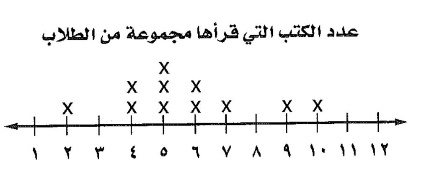  المتوسط الحسابي =  الوسيط =  المنوال =  المدى =